[insert organisation name] Nominations Committee Selection AdviceTO: 		The Board of [insert organisation name]  Voting Members of [insert organisation name]FROM:		[insert name] Nominations Committee Chair DATE:		[insert date]SUBJECT:	Election for X vacant elected/appointed Director positions  ___________________________________________________________________________This advice is provided as required by the [insert organisation name] Constitution (effective from [insert date]) (the Constitution). For the purposes of the election, the organisation formed a Nominations Committee which comprised: [insert members of the NomCo]and for each specify the role they fill under the NomCo Terms of Reference, general sport connection, or independenceA total of Y candidates nominated for election.All were assessed for eligibility as set out in clause <insert #> of the ConstitutionThe Committee eligibility assessment identified that <insert #> did not meet the Constitution’s mandatory requirement [insert clause/rationale] and as a consequence, that person was not considered in the assessment process which was limited to the remaining <insert #> candidates that met the qualifications as set out in clause <insert #> of the Constitution. The remaining candidates were: [insert candidate names] In accordance with clause <insert #> of the Constitution the Committee assessed the nominations and candidates with respect to the following: (edit / amend as required)The suitability of candidates for Director positions having regard to the skills and attributes of the nominees.  The composition of the Board, having regard to diversity of skills, gender, and skills and backgrounds of Directors and The skills and diversity matrix (the matrix) in light of individuals tenure and future diversity.    <edit/delete each of the below based on suitability>The Committee conducted a short-listing process of all candidates and unanimously assessed [insert name] and [insert name] as being unsuitable pursuant to clause <insert #> of the Constitution.  The remaining candidates were interviewed and following this the Committee unanimously assessed [insert name] and [insert name] as being unsuitable pursuant to clause <insert #> of the Constitution.  The Committee unanimously assessed [insert name/s] as being suitable for appointment to the [insert organisation name] Board. Yours sincerely, [insert name] Nominations Committee Chairman Consider attachments (any of)Board Skills Matrix Analysis (de-identified)Summary of candidates – strengths, match to need (personnel gap / strategy)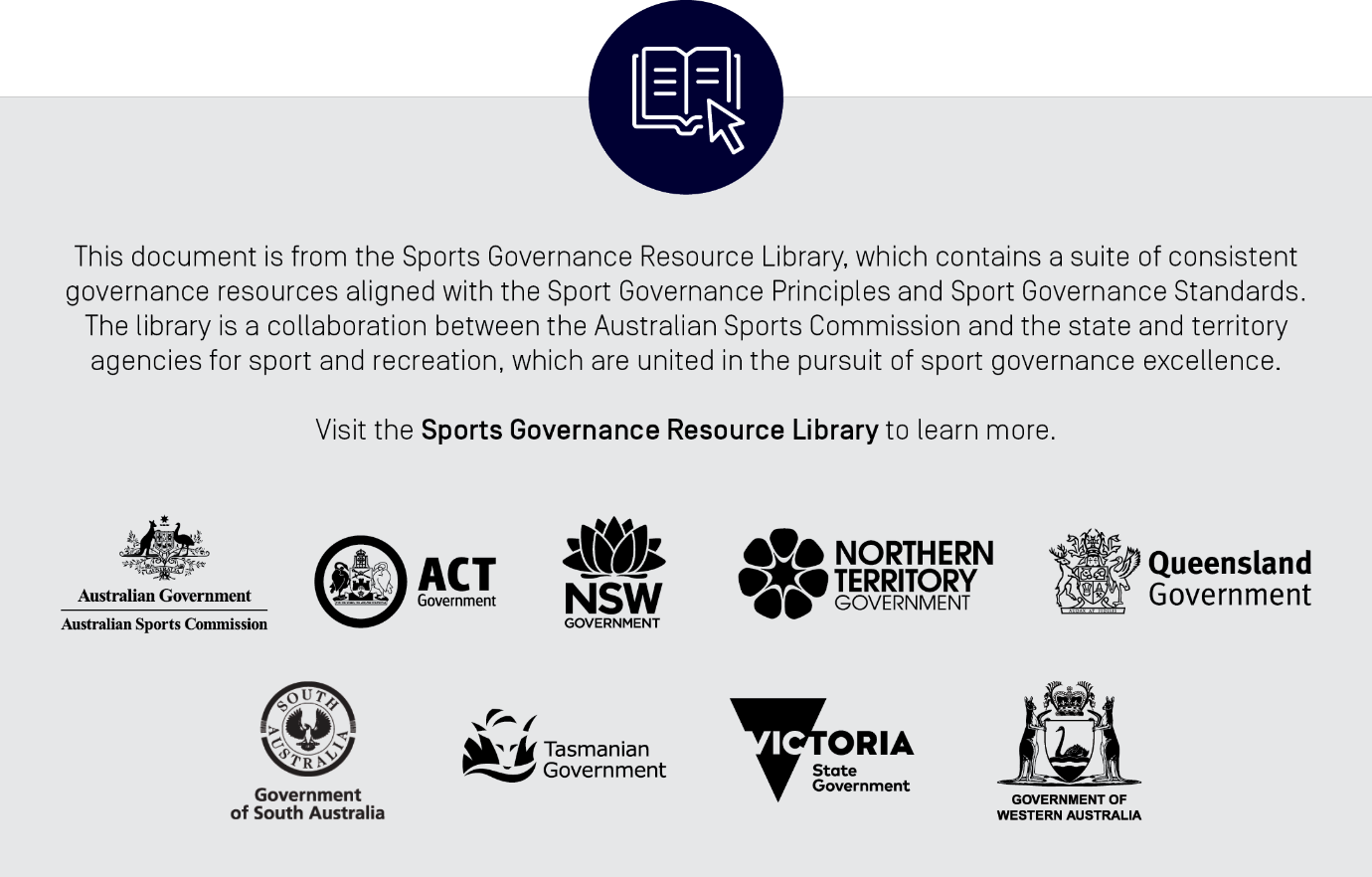 